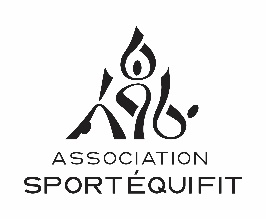 www.sportequifit.frTél : 0662444314Nom 	…….………………………….Prénom 	……………………….Date de naissance…………………………………………..Adresse ....…………………………………………….………………………………………………………………………………………………Tél Portable….………………………...…@Mail : ………………..…............................................................................CERTIFICAT MEDICAL D’APTITUDE à la PRATIQUE SPORTIVE OBLIGATOIRE en présentiel et en visio (Valable 3 ans)COURS EN PRESENTIELPAIEMENT : TELECHARGEMENT du formulaire sur le SITE www.sportequifit.fr / adhésionsChèques : à l’ORDRE de l’Association Sport Equi-Fit, par courrier adresse sur le SITE www.sportequifit.fr ou directement en main propre lors de votre cours après séance d’essai.TARIFS : CARTE D’ADHESION de 10 € paiement séparé pour toutes adhésions sauf séance unique de 10 €***15 % de réduction si inscription du 31 Janvier 2022 au Samedi 12 Février 2022COURS EN VISIO par ZOOM PAIEMENT : Sur le SITE www.sportequifit.fr                       Télécharger la fiche d’inscription et nous la renvoyer en passant par contact                       Paiement directement sur le Site avec Helloasso (Site sécurisé)ASSURANCEUne assurance RC couvre l’association dans la cadre des activités sportives pour les dommages corporels, matériels, et immatériels provoqués par un des membres ayant souscrit une adhésion. Vous avez possibilité de vous protéger directement contre les dommages corporels que vous pourriez subir dans le cadre des activités sportives. Sur la brochure proposée, vous pouvez choisir parmi 6 niveaux de protection en cas d’accident corporels. Il n’y a aucune obligation de souscription, elle vous est seulement proposée lors de votre inscription à l’association Sport Equi-Fit.Souhaitez-vous souscrire une assurance contre les dommages corporels :OUI……….NON*DROIT à L’IMAGEVous autorisez l’Association à vous prendre en photo, à vous filmer ou à utiliser des photos reçues afin de permettre à l’activité de se faire connaître (support papier, site…ou sur réseaux sociaux tel ceux de Facebook, Twitter…) :OUI……….NON**Merci de rayer les mentions inutiles*                                                                  Signature de l’adhérent  ABONNEMENTS SEMESTRIELS en PRESENTIELS Février à Juin 2022 *ABONNEMENTS SEMESTRIELS en PRESENTIELS Février à Juin 2022 *TARIFS à la CARTE Février à Juin 2022TARIFS à la CARTE Février à Juin 2022TARIFS à la CARTE Février à Juin 2022TARIFS à la CARTE Février à Juin 2022Cours/semaineTarifs1 Séance10Séances20Séances 30Séances 1110 €10 €** 80 €150 €200 €2150 €10 €** 80 €150 €200 €3 190 €10 €** 80 €150 €200 €4 et +230 €10 €** 80 €150 €200 €ABONNEMENT + Carte d’adhésion en VISIODe Février à Juin 2022ABONNEMENT + Carte d’adhésion en VISIODe Février à Juin 2022Cours/semaineTarifs160 €280 €3100 €